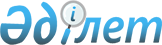 О порядке формирования нижестоящих судов Республики Казахстан
					
			Утративший силу
			
			
		
					Указ Президента Республики Казахстан от 17 марта 1995 г. N 2125. Утратил силу - Законом РК от 25 декабря 2000 г. N 132 ~Z000132.



          В соответствии с Законом Республики Казахстан "О временном
делегировании Президенту Республики Казахстан и главам местных
администраций дополнительных полномочий" (Ведомости Верховного Совета
Республики Казахстан, 1993 г., N 23-24, ст. 513) постановляю:




          1. Установить следующий порядок формирования судов:




          - возложение обязанностей судей областных, Алматинского и
Ленинского городских, военных судов по представлению Министерства
юстиции и Верховного Суда Республики Казахстан, судей областных и
Алматинского городского арбитражных судов по представлению
Председателя Высшего Арбитражного Суда Республики Казахстан, а также
образование их президиумов производится Президентом Республики
Казахстан.




          Решение о досрочном освобождении судей по основаниям,
предусмотренным законодательством, принимается Президентом Республики
Казахстан;




          - судьи районных (городских) народных судов избираются и досрочно
освобождаются от исполнения обязанностей по основаниям,
предусмотренным законодательством, по представлению Министерства
юстиции и Верховного Суда Республики Казахстан на сессиях областных и
Алматинского городского маслихатов-собраний депутатов.




          2. Признать утратившим силу Указ Президента Республики Казахстан
от 31 января 1994 г. N 1534 "О временном порядке формирования
нижестоящих судов Республики Казахстан".




          3. Настоящий Указ имеет силу закона и действует до принятия
соответствующего Закона Республики Казахстан.




          4. Указ вступает в силу со дня опубликования.




                        Президент Республики Казахстан








					© 2012. РГП на ПХВ «Институт законодательства и правовой информации Республики Казахстан» Министерства юстиции Республики Казахстан
				